Publicado en Barcelona, Madrid el 10/03/2017 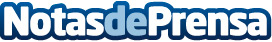 El auge de las empresas de reparación de móvilesAunque es cierto que la crisis económica que solíamos padecer no es tan acuciante como en antaño, ha generado unas desigualdades sociales que hacen que los españoles no bajemos la guardia y prefiramos reutilizar nuestros viejos dispositivos móviles antes de tirarnos a la piscina por el mero hecho de ahorrar y del 'por si acaso'Datos de contacto:Móvil ManzanaNota de prensa publicada en: https://www.notasdeprensa.es/el-auge-de-las-empresas-de-reparacion-de Categorias: Telecomunicaciones Madrid Cataluña Consumo Dispositivos móviles Innovación Tecnológica http://www.notasdeprensa.es